Kauno miesto savivaldybės taryba  n u s p r e n d ž i a:1. Pakeisti Kauno miesto savivaldybės tarybos 2019 m. lapkričio 19 d. sprendimą               Nr. T-511 „Dėl Komisijos urbanistiniams, architektūriniams ir investiciniams klausimams spręsti sudarymo ir jos nuostatų patvirtinimo“:1.1. Pakeisti 1 punktą ir jį išdėstyti taip:„1. Sudaryti šią Komisiją urbanistiniams, architektūriniams ir investiciniams klausimams spręsti: Visvaldas Matijošaitis – Kauno miesto savivaldybės meras (komisijos pirmininkas);Andrius Palionis – Kauno miesto savivaldybės mero pavaduotojas (komisijos pirmininko pavaduotojas);Jonas Audėjaitis – Kauno miesto savivaldybės tarybos narys; Gedeminas Barčauskas – Kauno miesto savivaldybės administracijos direktoriaus pavaduotojas;Paulius Keras – Kauno miesto savivaldybės administracijos direktoriaus pavaduotojas; Šarūnas Matijošaitis – Kauno miesto savivaldybės tarybos narys; Tadas Metelionis – Kauno miesto savivaldybės administracijos direktorius;Aloyzas Pakalniškis – Kauno miesto savivaldybės administracijos Miesto tvarkymo skyriaus vedėjas (pakaitinė narė – Kauno miesto savivaldybės administracijos Miesto tvarkymo skyriaus vedėjo pavaduotoja Inga Bendokienė);Saulius Rimas – Kauno miesto savivaldybės administracijos Kultūros paveldo skyriaus vedėjas (pakaitinė narė – Kauno miesto savivaldybės administracijos Kultūros paveldo skyriaus vyriausioji specialistė Dovilė Miliukštė);Radeta Savickienė – Kauno miesto savivaldybės administracijos Aplinkos apsaugos skyriaus vedėja;Rūta Šimkaitytė-Kudarauskė – Kauno miesto savivaldybės administracijos Teisės ir konsultavimo skyriaus vedėja;Nerijus Valatkevičius – Kauno miesto savivaldybės administracijos Miesto planavimo ir architektūros skyriaus vedėjas (pakaitinė narė – Kauno miesto savivaldybės administracijos Miesto planavimo ir architektūros skyriaus vedėjo pavaduotoja Lolita Rakevičienė); Donatas Valiukas – Kauno miesto savivaldybės administracijos Nekilnojamojo turto skyriaus vedėjas (pakaitinė narė – Kauno miesto savivaldybės administracijos Nekilnojamojo turto skyriaus vedėjo pavaduotoja Jolanta Žemaitienė.“1.2. Papildyti 11 punktu:„11. Pavesti 1 punkte nurodytos komisijos nariui Tadui Metelioniui atlikti komisijos pirmininko pavaduotojo funkcijas Andriaus Palionio atostogų, ligos, komandiruočių metu ir kitais atvejais, kai jo laikinai nėra.“1.3. Pakeisti nurodytu sprendimu patvirtintus Komisijos urbanistiniams, architektūriniams ir investiciniams klausimams spręsti nuostatus:1.3.1. Papildyti 4.8 papunkčiu:„4.8. dėl teritorijų planavimo dokumentų ir žemės sklypų formavimo ir pertvarkymo projektų rengimo.“1.3.2. Pakeisti 5 punktą ir jį išdėstyti taip:„5. Komisijos sprendimai yra rekomendacinio pobūdžio ir pateikiami subjektams, kurių kompetencijai pagal teisės aktus priskirta priimti sprendimus svarstytais klausimais.“2. Šis sprendimas per vieną mėnesį nuo informacijos apie jį gavimo dienos gali būti skundžiamas Regionų apygardos administracinio teismo Kauno rūmams (A. Mickevičiaus g. 8A, Kaunas) Lietuvos Respublikos administracinių bylų teisenos įstatymo nustatyta tvarka.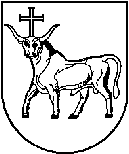 KAUNO MIESTO SAVIVALDYBĖS TARYBAKAUNO MIESTO SAVIVALDYBĖS TARYBASPRENDIMASSPRENDIMASDĖL KAUNO MIESTO SAVIVALDYBĖS TARYBOS 2019 M. LAPKRIČIO 19 D. SPRENDIMO NR. T-511 „DĖL KOMISIJOS URBANISTINIAMS, ARCHITEKTŪRINIAMS IR INVESTICINIAMS KLAUSIMAMS SPRĘSTI SUDARYMO IR JOS NUOSTATŲ PATVIRTINIMO“ PAKEITIMODĖL KAUNO MIESTO SAVIVALDYBĖS TARYBOS 2019 M. LAPKRIČIO 19 D. SPRENDIMO NR. T-511 „DĖL KOMISIJOS URBANISTINIAMS, ARCHITEKTŪRINIAMS IR INVESTICINIAMS KLAUSIMAMS SPRĘSTI SUDARYMO IR JOS NUOSTATŲ PATVIRTINIMO“ PAKEITIMO2022 m. birželio 21 d.  Nr. T-3182022 m. birželio 21 d.  Nr. T-318KaunasKaunasSavivaldybės merasVisvaldas Matijošaitis